生物物证勘察箱编号名称型号图片                 技术参数单价（元）A141生物物证勘查箱BTDN-Ⅰ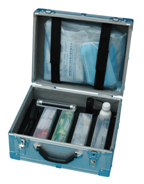 可充电白光手电, 1只, 5ml注射器, 2个,照明放大镜, 1个, 75%乙醇（100ml）, 1瓶脱落细胞粘取器, 4个, 滤纸, 1盒生物物证提取棉签, 40支, 物证包装纸, 2张，提取棉签保存盒, 20个, 大号塑料物证袋, 10个，口腔擦拭棒, 5根, 中号塑料物证袋, 10个，唾液采集卡, 5张, 小号塑料物证袋, 10个，血液采集卡, 20张, 5号纸物证袋, 10个，无菌采血针, 20根, 硫酸纸检材袋, 20个，碘伏消毒棉签, 40根, 一次性消毒口罩, 1包，止血棉签, 20根, 一次性丁晴手套, 1包，医用创伤贴, 1包, 一次性消毒帽子, 1包，眼科剪, 1把, 一次性脚套, 2双，直头眼科镊, 1把, 记号笔, 1支弯头眼科镊, 1把, 签字笔, 1支，手术刀柄, 1把, 不干胶比例尺本, 1本，手术刀片, 10片, 不干胶号码本, 1本，壁纸刀, 1把, 现场勘查笔录本, 1本，牙签, 1盒, 文件夹, 1本，1.5ml离心管, 10个, 铝合金箱, 1把重量：4.6kg 尺寸：430x335x185mm 1250A143 生物物证勘察箱BTDN-Ⅱ可充电白光手电, 1只, 滤纸, 1盒，照明放大镜, 1个, 物证包装纸, 2张，脱落细胞粘取器, 4个, 大号塑料物证袋, 10个，生物物证提取棉签, 40支, 中号塑料物证袋, 10个，提取棉签保存盒, 20个, 小号塑料物证袋, 10个，口腔擦拭棒, 5根, 5号纸物证袋, 10个，唾液采集卡, 5张, 硫酸纸检材袋, 20个，血液采集卡, 20张, 一次性消毒口罩, 1包，无菌采血针, 20根, 一次性丁晴手套, 1包，碘伏消毒棉签, 40根, 一次性消毒帽子, 1包，止血棉签, 20根, 一次性脚套, 2双，医用创伤贴, 1包, 记号笔, 1支，眼科剪, 1把, 签字笔, 1支，直头眼科镊, 1把, 不干胶比例尺本, 1本，弯头眼科镊, 1把, 不干胶号码本, 1本，手术刀柄, 1把, 现场勘查笔录本, 1本，手术刀片, 10片, 文件夹, 1本，壁纸刀, 1把, 铝合金箱, 1把牙签, 1盒, 血痕预实验试剂盒, 1盒，1.5ml离心管, 10个, 抗人血红蛋白试剂条, 10条，5ml注射器, 2个, 抗人精试剂条, 10条，75%乙醇（100ml）, 1瓶, , 重量：4.7kg 尺寸：430x335x185mm1500A145 生物物证勘察箱BTDN-Ⅲ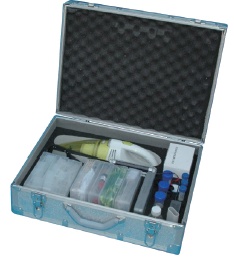 可充电白光手电, 1只, 物证包装纸, 2张，照明放大镜, 1个, 大号塑料物证袋, 10个，脱落细胞粘取器, 4个, 中号塑料物证袋, 10个，生物物证提取棉签, 40支, 小号塑料物证袋, 10个，提取棉签保存盒, 20个, 5号纸物证袋, 10个，口腔擦拭棒, 5根, 硫酸纸检材袋, 20个，唾液采集卡, 5张, 一次性消毒口罩, 1包，血液采集卡, 20张, 一次性丁晴手套, 1包，无菌采血针, 20根, 一次性消毒帽子, 1包，碘伏消毒棉签, 40根, 一次性脚套, 2双，止血棉签, 20根, 记号笔, 1支，医用创伤贴, 1包, 签字笔, 1支，眼科剪, 1把, 不干胶比例尺本, 1本，直头眼科镊, 1把, 不干胶号码本, 1本，弯头眼科镊, 1把, 现场勘查笔录本, 1本，手术刀柄, 1把, 文件夹, 1本，手术刀片, 10片, 铝合金箱, 1把，壁纸刀, 1把, 血痕预实验试剂盒, 1盒，牙签, 1盒, 抗人血红蛋白试剂条, 10条，1.5ml离心管, 10个, 抗人精试剂条, 10条，5ml注射器, 2个, BTXB-Ⅰ细胞吸取器, 1套，75%乙醇（100ml）, 1瓶, BTXT-Ⅰ细胞吸头, 1盒，滤纸, 1盒重量：6.8kg 尺寸：495x410x165mm2400A147 高档生物物证勘察箱BTDN-Ⅳ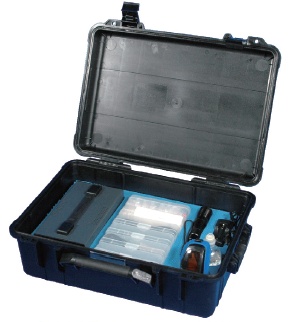 可充电白光手电, 1只, 物证包装纸, 2张，照明放大镜, 1个, 大号塑料物证袋, 10个，脱落细胞粘取器, 4个, 中号塑料物证袋, 10个，生物物证提取棉签, 40支, 小号塑料物证袋, 10个，提取棉签保存盒, 20个, 5号纸物证袋, 10个，口腔擦拭棒, 5根, 硫酸纸检材袋, 20个，唾液采集卡, 5张, 一次性消毒口罩, 1包，血液采集卡, 20张, 一次性丁晴手套, 1包，无菌采血针, 20根, 一次性消毒帽子, 1包，碘伏消毒棉签, 40根, 一次性脚套, 2双，止血棉签, 20根, 记号笔, 1支，医用创伤贴, 1包, 签字笔, 1支，眼科剪, 1把, 不干胶比例尺本, 1本，直头眼科镊, 1把, 不干胶号码本, 1本，弯头眼科镊, 1把, 现场勘查笔录本, 1本，手术刀柄, 1把, 文件夹, 1本，手术刀片, 10片, 铝合金箱, 1把，壁纸刀, 1把, 血痕预实验试剂盒, 1盒，牙签, 1盒, 抗人血红蛋白试剂条, 10条，1.5ml离心管, 10个, 抗人精试剂条, 10条，5ml注射器, 2个, BTXB-Ⅱ细胞吸取器, 1套，75%乙醇（100ml）, 1瓶, BTXT-Ⅰ细胞吸头, 1盒，滤纸, 1盒, BTXT-Ⅱ细胞吸头, 1盒重量：12.2kg 尺寸：600x420x210mm6000